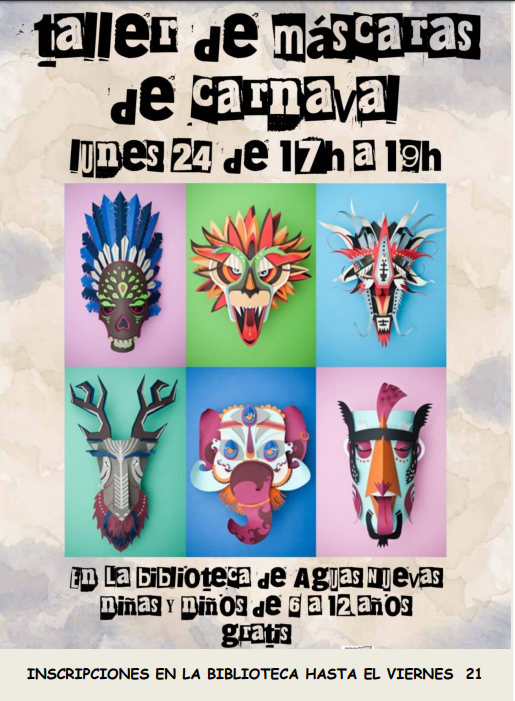 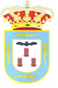           Organiza Biblioteca Municipal de Aguas Nuevas.        Colabora Concejalía de Cultura.